《俱舍论》第11课笔录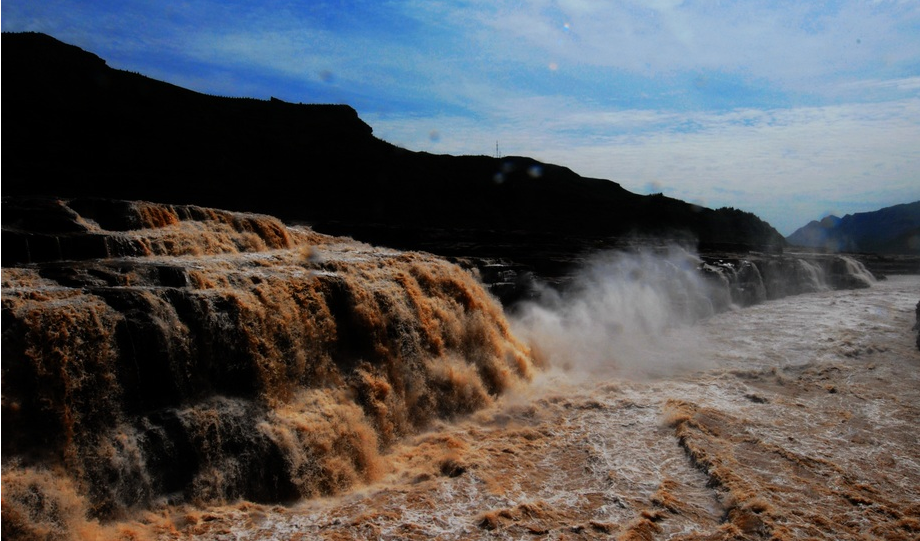 诸法等性本基法界中，自现圆满三身游舞力，离障本来怙主龙钦巴，祈请无垢光尊常护我。为度化一切众生，请大家发无上的菩提心！发了菩提心之后，我们继续学习《俱舍论》。本论包含了很多佛教的基础知识，如果我们要非常透彻地了解佛法，就要学习《俱舍论》。虽然里面有一些观点，是按照有部派进行安立的，属于经部派等上上的宗派破斥的地方，但是每一种观点的安立，都必须要参照所化众生的根基。有部派也有很多的阿罗汉等智者，完全没有用的观点，绝对不可能放在这部论典当中，来让后人学习。对于某种根基的众生修行佛法，一定有很大的帮助。虽然在颂词当中，经常看到传说等站在上上宗派的角度，对有部派的观点不太满意的语气，但是我们对于教义本身不要产生疑惑，对于有部派的大德也不要产生不好的想法。从大乘了义的观点来讲，即便是佛陀亲口宣讲的一转法轮意义，到了上上的了义教法当中，也不是非常了义的，都有理证的妨害，但是我们从来不会去诋毁佛陀，因为这是佛陀针对不同的根基，宣讲了不同的教法。同样的道理，有部派祖师所宣讲的法义当中，也是同存在这个问题。既然可以在论典当中出现，作为世亲论师这样的大菩萨，让我们学习这些观点，一定有某种利益。至少我们可以知道，有部派是怎么观察的，经部派的观点是这样的，针对下中上不同的观点，有不同的讲法，可以全面地认知。我们要了解出现的问题，有些通过宗派的观点安立了详细的辨别和分类，修法直接用得上，可能会比较困难。有很多观点不管是小乘，还是大乘显宗密宗当中，法相都如是的安立，不会变化。学习了之后，自己的智慧可以增上，这也是《俱舍论》安立为聪明论，或者智慧论的原因。我们学习到了第一品分别界，此处针对眼见等问题进行安立。所谓的见到底是什么？是眼见，还是实见呢？有部派的观点主要是安立眼根见色法，经部宗以上认为眼根见色法有一定的局限性，以某种观点认为根境识三和合而产生眼识，要有根，也必须要有识，才能真正的见到和了别。我们看下一个颂词。意识根依为过去，五根识依为俱生。成为根依变化故，所依乃为眼等根，乃为不同之因故，依靠彼等说彼识。第一二句讲到意识和根识的根依二者之间不一样的地方，或者时间是现在，还是过去？后面讲到以根来安立识名称的理由。首先意识和五根识增上缘叫做根依，根依是它的根，根在缘当中，叫做增上缘。我们要产生眼识有几种缘，如果完完全全不按照次第，增上缘是第一种缘，就是他的眼根，然后所缘的对境，作为一种缘叫所缘缘。前前的识不断地作为后后识的缘，叫做等无间缘。其他的缘，还有一些按照有部派的安立。如果按照经部的观点，基本上根境识三和合就可以产生。意识的根依是现在还是过去的法，此处我们了解了“意识根依为过去”，产生意识的根依、增上缘，一定是过去的法，就是已经灭掉的。前面我们学习了六识无间灭为意，因为六种识是无间灭的状态，正在灭的法称之为意根，所以意识是在第二刹那产生。当意识产生的时候，它的根是现在，还是过去呢？当意识已经产生的时候，增上缘的意根，一定是过去已经灭掉的识，没有一个和意识同时存在的增上缘根依。因为意识产生的时候，它的根在过去已经灭掉了，所以意识根依为过去。“五根识依为俱生”，“俱生”的意思就是产生眼识、耳识的时候，有一个单独的根可以和眼识、耳识所产生的根识同时存在，比如清净色法的眼根、耳根等等，可以和产生的眼识、耳识俱生存在。从某些角度来讲，根就是眼根、耳根的安立。按照这里的观点来讲，五根识的根依有两种，一种根依是俱生的眼根、耳根，还有一种根依就是过去的意根。五根识产生既有增上缘的眼根，也有其他增上缘的意根。意根作为产生意识的增上缘，为什么还能产生眼识、耳识呢？在产生意识的时候，名字叫做意根。从另外一个角度来讲，我们刚刚讲到等无间缘有两种本体，前前的法灭掉之后才能产生后后，等是前后平等，前后的心识、心所是相同的。无间是中间没有什么间隔，前面的心、心所一灭，后面的心、心所就产生。后后的心、心所，必须要前前的灭掉之后，才能产生，叫做等无间。眼识有没有等无间呢？等无间缘里面有心王和心所，都是前前的灭掉，后后的产生，比如我们的眼识有没有心所呢？和眼识同时俱生的有很多心所法。心王前面的眼识灭掉之后，产生后面的眼识，也就是说它有一种等无间缘。虽然心王也有，和心王俱生的心所法也有，但是在此处安立等无间缘的时候，心所法不是等无间缘，真正的等无间缘就是心王，心王是前前的法灭掉产生后后的。从产生根识的角度来讲，既可以有增上缘的眼根等，也有增上缘，或者作为增上缘、等无间缘的根依。前面的识都要灭掉，才能产生后面的识。即便是前面的刹那没有产生眼识，但是也有一个前面的识灭掉之后，而引发的作意，或者根境识三和合等，从这个角度来讲，前面都有一个识的产生，这样就有它的识灭，所以每一个识的灭都可以安立为意根。既可以说是意根，也可以说是它的等无间缘。从五根识的角度来讲，既有同时存在的净色根，也依赖意根，所以意识的根一定是过去的。为什么安立为眼识、耳识等根识，而不安立为境识呢？比如我们在安立眼识的时候，眼根做为增上缘，还有一个所缘缘，就是对境的色法。我们在安立根境识三和合的时候，眼根和对境和合之后，产生了一个眼识，大家都是这样安立产生的眼识，为什么不说产生一个色识呢？并不是在论典当中，从来没有色识、声识的说法。我们学习《智慧品》，破外道观点的时候也有色识。虽然有如果色识、声识是恒常的讲法，但是从普遍的角度，都是安立为眼识、耳识，这个识是依靠根立名为眼识、耳识，而没有从色识和声识的角度命名。这是随随便便的安立，还是有一定的根据？在颂词当中有两种根据，“成为根依变化故，所依乃为眼等根”这是第一种根据；“乃为不同之因故，依靠彼等说彼识”这是第二种根据。下面我们次第学习一下。第一个，成为根依变化故，“变化故”就是主要的根据。“成为根依”，眼根、耳根等成为眼识的根依、增上缘，为什么呢？因为变化故，所以所依乃为眼等根。眼识等所依，就是眼根、耳根等根，从这方面安立根依，或者眼识、耳识的名称。为什么变化的缘故就可以安立为根依呢？因为平常我们在看色法的时候，这方面当然是凸显眼根是最主要的一种缘，安立为识的名称有一定的必要。眼根很重要，为什么呢？因为这些根一变化，识就跟随着变化，如果自己的眼根比较清明，所产生的眼识也是比较清明；如果自己的眼根受损，能力下降了，所产生的眼识也就下降了。从这方面观察的时候，眼根的变化直接导致眼识的变化，二者之间因果的关系特别明显。如果自己的眼根损坏了，眼识绝对没有了。如果外境的色法变化，我们看外境的眼识会不会产生根本性的变化呢？不会。比如我把眼前的瓶子换为柱子，虽然外在眼识本身的所缘有点变化，但是眼识的整体是不会变化的，我看瓶子的时候这么清晰，然后换成柱子的时候，我的眼识还是这么清晰。虽然从清晰度等眼识的整体角度来讲，是不会变化的，但是我们前面讲到了，眼根是否受损，眼识会完全不一样。如果眼根衰弱，能力不强，直接导致眼识不行了；如果眼根损坏了，眼识马上损坏。比如瓶子被我砸碎了，或者这本书被我烧毁了，外面的色法毁掉了，我的眼识会不会毁掉？当然不会，只不过我看书的眼识变成了看一堆灰的眼识。如果你的眼根毁掉了，眼识就没有了，这是非常明显的。从这个角度来讲，眼根一变化，眼识就会变化，从根本性的变化来讲，外面的色法对眼识的影响不是很大，只要根存在，没有毁坏和毁坏以后的色法，我们都是可以看到的。假如外面的色法纯粹不存在了，这种可能性非常小，几乎没有。那样你的眼识也没办法存在，因为所缘缘没有了，所缘缘不是此就是彼，所以它的眼识一直会存在，但是增上缘的眼根，只要有变化它的眼识就不可能一如既往的存在。变化的因缘特别明显的缘故，成为根依，为什么？变化故，一变化它的眼识就变化。因为把主要增上缘的眼根作为安立根识名称的基础，成为根依，所以没有把色法的名字叫做色识，或者声识，我们只是把它取名为眼识、耳识，这是第一个重要根据。第二个重要的根据，就是“乃为不同之因故，依靠彼等说彼识”。还有不同之因。我昨天看了一下，此处是“乃为不同之因故”。讲记当中有点不一样，是“非为共同之缘故”，大恩上师没说要改，我们也不改，词句稍微不一样，意义是一样的，乃为不同之因故就是说不共的因缘。眼根对于产生眼识来讲，因是不共的，反过来讲，色法是共同的，我们把不共的因，来安立眼识的名称，而没有把共同的因，安立成眼识等名称的原因，就是这样的。为什么说是不共同的因呢？比如我们说眼根，就是产生眼识的，绝对不可能产生耳识，而且你的眼根只能产生自己的眼识，不会在产生自己眼识的同时，又产生其他人的眼识，对产生自己的眼识来讲，也是不共同的。色法不一定，它是共同的。从两个角度可以安立共同的意义。第一个意义，所谓的色法既产生自己的眼识，也产生其他的眼识，比如我们一百个人看一个瓶子，虽然就是一个色法，但是产生了一百个眼识。色法的因是共同的，产生了一个自己的眼识而已，从这个角度来讲，它是不共的。外在的色法不一定，一百个人看就产生一百个眼识，一亿个人来看就产生一亿个眼识。外在的色法可以产生其他人眼识的缘故，它是共同的，而眼根是不共的。另一个不共的意义，我们前面讲了色法不可能成为耳根的所缘，色法共同的意思，是它可以成为意根的所缘，除了眼识可以缘之外，眼根可以缘色法产生眼识，色法可以成为意识的所缘，也可以产生意识。当我们的眼睛在看色法的时候，意识也可以缘它，色法是一个瓶子。这个瓶子是谁的，是张三的，是李四的？它为什么放在这个地方？色法既可以成为眼识的所缘境，也可以成为意识的所缘境，从这个角度来讲，它就成了共同的。从眼根的角度讲，它是不共的，眼根只能缘色法，不可能缘其他的，或者色法成为眼根的所缘，也成为意识的所缘。因为色法本身是共同的缘故，我们不把共同的东西安立为它的名称，所以不会叫做色识。在注释当中讲了两个比喻，一个是鼓声的比喻，另一个是青稞芽的比喻，也是不共的缘故和变化的缘故。从鼓声的角度来讲，鼓作为直接的因缘，鼓一变声音就变了。阴雨的时候比较潮湿，寺院的鼓一敲，发出“噗噗噗”的声音，听起来很别扭；干燥的时候，鼓面绷得紧紧的，敲起来“咚咚咚”的响，所以鼓是鼓声比较近的因。如果鼓变了，声音就变了；如果鼓破了，声音也没有了。从敲鼓的角度来讲，虽然手也是鼓声的因，但是鼓是直接的因，鼓一变化，它就变化。你的手变化了，鼓声会不会变化呢？鼓声不会直接的变化。还有手属于一种不共的因，手既可以打鼓，也可以打锣，还可以打其他的打击乐器等等，但是鼓是不共的，只是传出鼓声而已。青稞的种子和青稞的缘也是一样，青稞的种子长出来叫青稞的苗，这个缘是根本的。如果青稞种子变化了，肯定就变化了，种子被烧毁了，不可能成为苗，还有其他的阳光、土地等，作为共同的因缘。土地既可以种青稞，也可以种西瓜，还有最后其他的石榴等等。青稞的种子是不共的，不管怎么样，长出来的只是青稞的苗芽而已。通过阳光、水土可以种出来其他的东西，这是共同的。我们不能把外面的东西安立为它的名称，不能把青稞的苗芽安立为土芽。为什么叫土芽呢？因为长青稞的时候，土也是一种因缘，所以叫土芽。或者叫阳光芽、粪芽，因为阳光和粪也是它的因缘，那样就乱套了。什么都可以叫土芽，因为土里长出来很多东西。青稞的种子种进去了之后，长出来就是青稞芽，西瓜子长出来就是西瓜芽，不能用其他的词语，只有以最根本的不共因缘，作为取名的原因就是这样。身体不具下地眼，下眼不见上地色，眼识亦见诸色境，身为识色之所依。这里有四种法，身体、眼根、色法、外境。平常我们安立的是眼根、对境和眼识，这里还加了身体，大恩上师在讲记中讲，身体就是眼球、耳朵等浮尘根。这样理解身体有什么意义呢？从大面积的角度，直接讲现在的身体也可以；从眼根等角度来讲，身体就是眼根所依的浮尘叫做眼球、耳朵等。我们在学习的时候，有身体、眼根、对境，也有产生的识，在不同的地是不是完全一样的？什么叫做相同的地？什么叫做不共同的地？因为里面的情况不一致，在学习佛法的时候，知识面很广，范围很大，不单单是人间，也包含其他超越我们境界的色界、无色界等等，此处无色界不用讲，无色界没有色，和这里的意义不相合，此处主要讲欲界和色界之间的关系。因为我们讲到了欲界和色界，把整个六道完全只算一个欲界，再把所有欲界的身体、眼根，看到的境和产生的识作为一个地，我们平时叫本地。除此之外，上面的一禅、二禅等，和我们的地不是一个境界，所以叫异地，就是不一样的地。或者欲界叫下地，色界叫上地，它的地在上面，境界、福报都超越了欲界，此处也有本地、异地，后面还有上地、下地等术语。在注释140页下面说，有时候自己的身体、眼根、色境和识都是一个地所摄的情况，比如我们在欲界，身体是欲界的身体，眼根也是欲界的眼根，所看到的对境也是欲界的色法，最后产生的识也是欲界的眼识，四个法都是一地所摄，这方面我们都是很熟悉的。还有一些是不确定的情况，有些是本地所摄，有些是异地所摄。注释中讲，首先欲界的众生是欲界的身体，然后他在修禅定的时候，生起了一禅的境界。按照佛法的观点，当真正得到初禅的境界，通过禅定的能力，眼球的净色根可以变成色界的眼根，变得更清净了。欲界的眼根能力非常狭隘，通过修禅定，转变为色界的眼根，比如一禅的眼根看到的范围、物体就非常大了，有时候我们把清净的眼根称为天眼。通过现前初禅的禅定之后，眼根也随之转变成初禅的眼根。然后用初禅的眼根来看欲界的色境，这时他的身体是欲界所摄，所看到的色法是欲界所摄，但他的眼根是一禅的眼根，所产生的识也是一禅的眼识，所以他的眼识是一禅所摄。这方面不一样，出现的情况比较复杂。身体是欲界的身体，眼根是初禅的，所看到的色法是欲界的，产生的眼识是初禅的。在《俱舍论》中，通过凡夫修定，因为根是可以转变的，产生的识也是会变的，所以识也有初禅的眼识。还有一种不同的情况，欲界众生身体是欲界的，眼球是欲界的，现前二禅的禅定得到二禅的眼根，如果用二禅的眼根看欲界的色境。有时候我们会问，到底有这个必要吗？还是有必要的。虽然视力是1.5、2.0或者3.0，但是看欲界的东西，还是有一定的局限性，看不到微细隐蔽的东西。太远了看不到，隐蔽的也看不到。如果你的眼根很清净，以前隐蔽的现在就不会隐蔽了，以前很远的现在就不远了，看得清清楚楚了，眼根越清净看到的东西越细，以前看不到的东西，现在都看得到。有些大德现前了神通的时候，可以看到我们完全看不到的东西，有的东西掉到床下的某个角落，去看能找到了。我们却怎么也发现不了，因为障碍的东西太多了。比如上师要显示神通，一个欲界的众生说：“师父您帮我看一下，我的存折掉在哪里了？我怎么也找不到。”因为存折是欲界的，不可能是色界的，所以一般的眼根不一定能看得到。如果师父现前了一禅或者二禅的禅定，他看欲界的境，就会看到。哦，存折是在那本书里面夹着，你可能忘掉了，一翻就翻到了。做欲界事情的时候，借用一禅的眼根来看欲界的境，这也是可能的。欲界众生以二禅的眼根来看欲界的色境，身体毫无疑问属于欲界所摄，所看到的法是欲界所摄，眼根是二禅所摄，但是他的识不是二禅所摄，识是一禅所摄，为什么呢？上节课讲过这个问题，因为二禅三禅四禅没有五根识，如果要现前一个识，只能用一禅的识。二禅以上无寻无伺，而五根识相应的心所是和寻伺相应的，根识的力量本来就弱，和寻伺相应，如果二禅以上寻伺没有了，相应的眼识耳识也没办法现前。从平常角度来讲，二禅以上大部分时间安住在禅定当中，一内观就会入定。下面讲根品的时候，还会提到这个问题。虽然大部分时间不需要眼识耳识去缘外面的境，但是二禅三禅四禅毕竟是色界，还有色法的存在。虽然自己的本地没有眼等五识，但是他可以看到，如果想看要产生一禅的眼识，前面讲过借用一个一禅的眼识，就可以看到自地的色法，自己的宫殿、衣服，都可以看到。这是说他的身体是欲界的身体，所看到的法是欲界的色法，但根是二禅天的根，识是一禅的识。还有一种情况，四种法都是不同的地，欲界众生身体是欲界的，现前四禅的眼根，眼根是四禅所摄，四禅的眼根来看三禅的色境。打个比喻讲，他想比较一下三禅的色法和自地的色法有什么差别。他以欲界的身体现前了四禅的眼根，通过四禅的眼根看三禅的色法，这时候产生的识是一禅的识。因为自地没有识，产生识必须要借用一禅的识，所以身体、色境、眼根和识四法都是异地所摄，我们在不同情况中，要不同的了解。如果没有学习过，我们的认知是非常笼统的，《俱舍论》中把不同的情况做了不同的描绘，身体、眼根都有不同的情况，颂词把这个问题讲的很清楚。前面讲了界的分类，十八界当中色界有多少种，欲界有多少种，欲界十八界是全的，色界中十四界。主要是从初禅的角度来讲，有眼等五识，再往上可以有眼识耳识，没有鼻识舌识，对境当中香和味是没有的。虽然眼耳鼻舌身五根在欲界色界都是存在的，但是二禅以上没有识，初禅有眼识、耳识、身识，鼻识、舌识是没有的，从对境的角度来讲，有色法、声音、触，没有香和味。首先介绍了情况，让大家熟悉一下，然后我们再看“身体不具下地眼”，上地的身体不会具有下地的眼根，因为上地的身体比较清净，下地眼根是染污性的或者不那么清净，所以已经获得了上地身体的时候，不会具有下地的眼根。比如已经获得初禅，当你转生到一禅天，变成了一禅天的身体，前面我们讲的身体转变也是这个意思。虽然以欲界的身体修禅定得到初禅的眼根，但是你还是欲界的血肉之躯，还是这个眼球。身体变成了初禅的身体，意思是什么呢？通过你的善业，变成了初禅天天人的身体，所以叫做上地的身体。身体这么清净，会不会具有欲界的眼根？不会有，上地的身体不会具有下地的眼根。上上的身体色法很清净，下下的方面不是那么清净。我们了解了颂词，再看对应注释的位置。因为这里讲的内容比较多，不一定找得到。在141页的第四行，开始解释第一句，注释当中讲：“就特殊情况而言，上地的身体不会依赖下地的眼根。因为自地具有殊胜的眼根，无需下地的眼根。”讲的是上面的身体具有下地的眼根、自地的眼根，也可以具有上面的眼根。下面的身体具有自地的眼根，比如欲界身体是最下地的。平时我们自以为很高贵，在分类的时候都是属于下地。在《俱舍论》当中，只要讲到欲界都是很低劣的，提到色界无色界好像都很清净，从这方面来看，我们所处的是三界中最下面的欲界，可能比旁生好一点，仅此而已，从其他方面讲也没什么可以傲慢的。讲的时候说我们眼根是下地的眼根怎么怎么样，必须要获得上地的眼根如何如何。如果下面的眼根可以具有本地的眼根，在欲界都可以具有自己的眼根，也可以具有上地的眼根，比如我们通过修禅定，可以获得初禅的眼根，但是上面的身体绝对不可能具有下面的眼根，因为上面本来具有殊胜的眼根，所以不会再依赖于下面的眼根。然后是“下眼不见上地色”，在注释当中讲：“下地眼根的对境不是上地眼根的色法，上地的色法细微之故。”下地眼根的对境不会是上地的色法，我们能不能通过欲界的眼根看见上地的色法？比如看到初禅天、二禅天的色法，绝对没办法看到，最多只能看到欲界的东西。如果你要想看初禅天的色法，必须要现前初禅天的眼根，初禅天的眼根可以看初禅天的色法，能不能看到二禅天的色法？也不行。因为越往上的色法越清净，越细微，往下的眼根相对来讲比较粗糙，所以欲界的眼根看不到初禅天。看到初禅天必须要现前初禅天的眼根，如果你现前了初禅天的眼根，能不能看见二禅天的色境呢？也看不到。因为越往上越清净，到底清净到什么程度，难道比我们还清净吗？我们只能看到欲界的东西，还有很多清净的不可思议的东西，我们根本看不到。有一天看到了，你才会觉得震撼，如果没看到，你想会比某某宾馆里的东西还要高档吗？觉得这是不可能的事情。欲界中天界的东西我们都没看过，更何况是色界的。有时候修色界天是已经厌恶了欲界的东西，连天界都厌恶了，到底是什么状态呢？越往上越清净，到底是怎样清净的法？欲界的众生，欲界的眼识，没办法了解到底是什么情况。在我们的脑海中如何对比，都没有一个概念。以前佛陀让难陀尊者出家时，他的妻子是当地最漂亮的女人，因为贪恋妻子，所以不愿意出家。首先佛陀把他带到雪山，拿看到的一只母猴和他的妻子比较，他说：“这只瞎眼的母猴，怎么可能和我的妻子比呢？”他处在傲慢的状态当中。然后佛陀带他到天界去看天女，问他现在的感觉怎么样？他说：“现在看来我的妻子就像那只母猴一样，还是天女漂亮。”我们没有看过这种情况，可能其他的地方还有更漂亮的，但是当地算是最漂亮的，再没有办法比了，想不出还有什么人比她还漂亮，一看到天女以后，觉得还有这么漂亮的。由于福报的缘故越往上越超胜，这只是在三十三天，如果去了兜率天、他化自在天更加不同。下地的色法和色界比较，色界就厌恶欲界的，觉得欲界非常粗大，开始修清净的禅定想生到色界去，越往上越清净，是我们没办法了解的。下眼不能见到上地的色，反过来讲上地的眼可以见到下地的色，比如初禅天的眼根可以看到初禅的色法，也可以看到欲界的色法。在141页第二段“识依于何地、何身而见何色境呢？眼识见一切色境”,注释对应颂词第三句“眼识亦见诸色境”眼识可以看以一切色境的意义到底是什么呢？并不是说欲界的眼识可以看到欲界色境，也可以看到一禅二禅的色境，这个地方有特殊的意义。比如你已经现前了初禅的眼识，可以看到色界的对境，产生初禅的眼识。能看到下面欲界的色境，初禅的眼识可以看到自地，也可以看到二禅三禅四禅上面的色境，它怎么看得到呢？前面我们讲到了二禅三禅四禅虽然没有眼识，但是有很清净的眼根，比如要看二禅的色境，必须要借用初禅的眼识。看到的是什么呢？它看到是二禅的色境，产生的是初禅的眼识，所以眼识亦见诸色境，可以看二禅的色境，也可以看三禅的色境。比如三禅的眼根，想要看三禅自地的色法，也要现前初禅的眼识。然后四禅的眼根也是一样的，四禅没有眼识。从自己的境界来讲，没办法通过自己的眼根看到的是什么呢？因为它没有眼识的缘故，没办法了解四禅的色境，但是可以现前初禅的眼识。可以借用初禅的眼识，然后再用初禅的眼识，看到了四禅的色境，所以眼识亦见诸色境。初禅的眼识可以看到欲界下面的，可以看到自地的，也可以看到二禅三禅四禅的色境。“身为识色之所依”，眼识不仅能见一切，而且所依的身体，也是作为识与色二者的所依。这就是141页、142页开始就讲到第四句，身为识色之所依。不单单是眼识可以看到一切地的色境，它是连接。而且第四句注释当中所依的身体就是身，也作为色与识二者的所依，就是身为识色之所依。上面我们看注释就可以，下面开始了解颂词的意思。身体作为色的所依，首先是欲界的身体，以欲界的身体作为所依，看到自地的色境，也可以看到上地的色境，比如我们是欲界的身体，通过自己的眼根，可以看到自地的色。然后以欲界的身体现前了一禅的眼根，可以看到一禅的色，这是身为色的所依。首先解释这个意思，举一个例子就可以了。身为识的所依，我们的身体是欲界的身体，在欲界的身体上可以产生自地的识。自地的眼识也可以产生一禅的眼识。在我们的身体上现前了一禅的眼根之后，就可以现前一禅的眼识，这个身体可以作为识的所依。依靠一禅的身体可以产生自地的识，说明一禅的身体可以产生自地的识。然后因为它的身体已经是一禅了，通过一禅的身体可以产生一禅的识，绝对不可能现前欲界的识，也不可能现前二禅三禅四禅的识。因为二禅以上根本没有识，所以没办法现前，也不可能现前欲界的识，欲界的识必须要通过欲界的眼根才产生。前面我们讲到“身体不具下地眼”，从这方面安立一禅的身体上有自己清净的身体、眼根，通过自己的眼根只能产生自己的识。如果初禅的身体有欲界的眼根，可以产生欲界的识，那是不可能的事情。因为上面的身体已经很清净了，所以不具有下地的眼根，也不可能具有下地的眼识。初禅的身体具有初禅的眼根，只能现前初禅的识，这是一个很特殊的情况。然后依靠二禅以上的身体，自己已经生到二禅天、三禅天、四禅天，二禅三禅四禅的身体，也可以是二禅三禅四禅的根，但是它们所产生的识，都是一禅的识。因为必须要借用一禅，它的自地是没有识的。身体是识的所依，意义是这样理解的。虽然这里也有点复杂，但是我们比较细心的看一看，把一些原则性的东西了解了之后，也不是那么复杂。我们把颂词和注释的意思对照一下，看看到底如何理解，然后再去思维一下，查阅一下参考资料。以上以眼根为例的内容讲完了，下面讲其他的根。耳等诸根亦复然，三根均取自地境，身识取下与自地，意识则是不一定。首先是耳根，然后诸根也是这样观察的。“耳等诸根亦复然”，眼根是这样安立的，耳根等也可以这样观察，但是其他的诸根，比如鼻根，或者舌根、身根，耳根并不是完完全全和眼根一样，里面有不一样的地方。诸根亦复然的意思，是观察的方式亦复然，比较起来耳根和眼根差不多。观察的方式可以沿用，意思以颂词来套就可以了。上面的颂词是身体不具下地眼，注释当中也是套用了这个颂词。把眼换成耳，下耳不闻上地声；把色改成声音，耳识亦闻诸声境，前面是亦见诸色境，都是一样的。身为色识之所依等等，把字改一下就可以了。因为我们提到过，前面学习的内容当中。虽然色界和欲界差了这么远，但是因为眼根耳根之间，不需要接触而取境，所以在色界也可以看到欲界的色法等。声音和眼睛取色法是一样的，不需要接触。声音隔得比较远，也可以听到。通过欲界的身份修初禅，你的耳根转变成了初禅的耳根，耳根更加清净，听的声音更细微，距离也更远。平时根本听不到的，那时候可以听到。因为根本不需要接触外境而取，所以耳根和眼根的情况差不多。上地的身体不具有下地的耳根，下地的耳根听不到上地的声音，反过来上面色界的耳根，可以听到欲界的声音，都能听得到的。初禅的耳识可以取欲界的声音，也可以取二三四禅的声音，所以说耳识亦闻诸声境。除了耳根和眼根之间相似，其他三根稍微不一样。下面讲“三根均取自地境”，除了眼根、耳根，其余的三根，鼻根、舌根和身根均取自地境，只能取自地的境。因为对境和根必须要接触才能取境。从这个角度观察的时候，必须要取自地的境。尤其这个地方的意义就是讲欲界，这方面本身也有鼻根、舌根、身根对境的香味和触，总可以产生眼识、耳，不是眼识，就是鼻识、舌识和身识。这样必须要取自己的境，色界以上就没有了。我们说鼻根应该可以，如果是初禅的鼻根，这么厉害了，是不是也可以闻到欲界炒菜的香味呀？这是不会的。因为根本没有对境，从他的角度来讲，也不需要这些东西，所以主要就是鼻根和香之间必须要接触。从这个方面来讲，这是没办法跨地接触的，还有在色界中可以没有对境。在欲界当中，三根均取自地境，但是在初禅以上，没有鼻识，然后也没有舌识，基本取了之后，你显现什么样的识呢？我们说你是二禅、三禅，现前初禅的识当中，没有鼻识、舌识的安立，三根均取自地境主要是从欲界的角度来讲的。三根三识当中的后面就是身识，主要是身根，在四禅天当中都有身根，也有身识。身识取下与自地的意思，容易误解为身识可以取自地的处，也可以取下地的处，我们千万不要理解成身识可以取下地的处。因为身识必须要接触境才取，所以要和上面三根均取自地境联合起来看。总原则是三根只能取自地境，即便是一禅二禅三禅四禅的身识，也必须只能取自地的处，所产生的识不一定。欲界和初禅产生自地的身识，但是二禅以上所取的是自己的境，比如二禅天人的身根，取的是自己宫殿当中的触，肯定要接触，但接触之后的识没有，必须要现前一个下面的识，这里下的意思就是说，比如二禅的身根和二禅的触，接触之后必须要以下面一禅的身识才能了解。欲界和一禅天的身根、触和识，都是一个地的，但是二禅的身根是二禅的，所取的只能是自地的境，不可能跑去取一禅的境。因为身根和触必须要接触才能取，所以二禅只能取自地的触。自地没有识，怎么办呢？他要现前下地的识，下的意思是身识必须要现前下地一禅的身识，才能了解自地的触是什么。虽然颂词好像是身识可以取下面触的意思，但是不是指身识可以取下面的触，这是绝对不行的，三根均取自地境，把它已经限制了。身根也包括在里面了，身根只能取自地境。身识取下的意思就是说，有时候欲界和初禅的身和触可以产生自地的身识，意思是身识取的时候是这样，如果二禅的身根要取自地的触，必须要现前下面的身识。比如现前初禅的身识才能取，身识取下的意思，我们要转个弯，直接可能会理解错误，不是身识取下面触的意思。我们反复讲了，必须要注意一下，看的时候稍微绕一下，才能看得懂。前面讲了眼识乃至于身识之间的例子，意识则是不一定的，有些时候意识所依的身体是欲界，然后意、法和意识都是欲界所摄，有些时候完完全全不一样。这方面我们要分析，一句话带过去了，很多注释都没有分析，讲定品的时候，会讲这个问题，所以我们看讲定品的时候怎么出现。很多时候并没有详细的分析，只不过说这是不一定。身体、意、对境的法，还有产生的意识，会出现同地、异地的情况，这里我们也学到了，自地还有异地的意义。自地就是我们现在所处的地，异地和我们现在的境界不一样，色界乃至于无色界，都属于这种情况。在《俱舍论》当中，有个三界九地的说法。欲界、色界、无色界是三界。在三界当中包括九地，第一地属于五趣或是六趣杂居地，现在我们整个欲界六道，就是一界，然后四禅是四地，再加上四无色，也是四地，这就是九地。三界九地也是从三界当中分出来的。第一是六趣或者五趣杂居地属于欲界，第二到第五之间属于四禅，第六到第九之间就是四无色，三界九地从这方面包括的。在《俱舍论》中，不单单是讲现在欲界的情况，而是把整个三界都讲了，然后我们通过认知要出三界是什么样的？我们在修出离心的时候，老是觉得只是把现在这个人，出去就可以了吧？对于出三界的概念很模糊。我们学完《俱舍论》之后，会对三界非常清楚，总是在强调三界，欲界、色界、无色界，在讲色界无色界的时候，并不是笼统的讲，而是讲的非常清楚。现在我们讲了一点内容，对色界当中的根、识所产生的情况，有了比较清楚的了解。有时候我们说外道的出离心不究竟，不是想要生到天界，就是想通过苦行得到梵天果。梵天是什么？就是一禅天，上面二禅、三禅、四禅，还有无色界。即便你修寂止，修到了四禅。我们下面还要讲到一禅二禅三禅自地的贪欲、愚痴，还有很多的烦恼随眠没有断，修到了无色界禅定特别的清净，还是有各种各样九品的烦恼没有断掉。我们把这些学完之后，再了解了各自的境界，所断的烦恼，再回头看自己修定的时候，获得一点点觉受，觉得今天修的非常好，是不是已经登地了。其实还没有到初禅，只是在欲界当中，只有一两分钟，或者在半个小时当中很舒服。从禅定的角度来讲，不算是很稳定的禅定，胜观更不用讲了，即便修到了初禅那种稳定的禅定以后，可以在几天中不起一个分别念。从这些观点来看的时候，也没有什么。虽然我们没有得到这种境界，但是并不是因为我没得到，所以你也没什么，并不是没有吃到葡萄说葡萄酸。从《俱舍论》的观点来看，就是这样的。你到底属于哪种禅定？如果不了解佛法甚深的含义，某位修行人得到了禅定，有了一点点神通，觉得他的修行很了不得。通过这方面的观点来看，有时候也不一定，有些外道的禅定可以修到有顶，在无色界的非想非非想天，可以在很长时间当中一个分别念都不起。那天我讲过了，修到四禅的时候，已经断掉了呼吸，把他放在水中几个月都不会死，捞起来还是活生生的，这就是四禅当中一个境界，和无我的胜观，预流相、预流果还差得很远。对于四谛的道理还不了解，迷惑一点都没有打破。如果学习了以后，就不会觉得这些人很了不起，是不是应该马上去皈依？有时候也不一定，虽然他通过自己的福报和苦行，得到禅定的境界，一方面来讲很好。从另外一方面来讲，也没有什么，毕竟他和解脱道不是完完全全的相应，没什么值得羡慕的。学过佛法的人对自己皈依的佛法僧三宝，所修持的道，更加容易保持比较坚定的信心，有时候学过法的人，也有不好的地方，就是他的分别念很重，学完之后，觉得你是什么情况，他是什么情况，好像都可以去分析一下。怀疑心比较重，他不可能随随便便地生起信心，一旦生起了信心之后，就很难变化了。因为学习过的人，他一旦认准了，不会随随便便变化的。他知道你讲的情况是什么，好的方面可以分析，不好的方面也可以分析，具有一定辨别的能力。没有学过很多的人，他很容易生信心，看到某位师父有功德，一下子就生起信心了，这也是一个好事情。因为他的信心没有一个真正的基础，所以退下去也快，就像涨潮一样，涨起来很快，退下去也快，不太可靠。后面在《俱舍论》的根基中，还要讲到随信行的行者，随法行的行者。随信行的行者是钝根，随法行的就是利根。虽然信心是一切法的根本，但是轻易生起信心，不是那么好的。假如你有前世福报的支撑，生起了信心，而且信心不会退失，这没有任何问题。一般的情况来讲，如果太容易生信心，也会比较容易产生邪见，很多时候是这样的。丙八、二识等三类：根意二识取外五，诸无为法为常法，法界一半与所说，十二内界均为根。第一类就是第一句，讲到了既是根识，又是意识的对境是哪些法？第二类就是第二句，讲了哪些是常法，哪些是无常法？第三类就是第三四句，十八界当中哪些是根，哪些不是根？“根意二识取外五”，在十八界当中，“根意二识”，根识和意识都能了知的对境就是“外五”，色声香味触就是外五界。因为色法是眼识可以了知的，声音是耳识可以了知的，所以色界乃至于触界，既是根识了知的，也是意识了知的。我们刚刚讲过为什么叫眼识、耳识的时候，不要忘记一个共同因。外面的色法既可以被根识所缘，也可以被意识所缘。当我们的眼识看到瓶子的时候，意识也可以想，这个瓶子是谁的呢？为什么放在这里？它是什么质地，哪个国家制造的？我们的意识可以缘这个根，也可以缘这个色。既成为根识所缘，又成为意识所缘的，就是外面的色声香味触。剩下十三界包括意识在内，只是意识的对境。我们说意识可以缘自己吗？第一刹那当中虽然不能缘，但是因为意识可以缘三时的境，过去的境可以缘，现在的境可以缘，未来的境也可以缘，所以意识能不能缘意识自己呢？在同一个时间当中不能缘，但是第二刹那可以缘第一刹那的意识。剩下的十三界都是意识可以缘的对境，包括眼识、耳识等，然后是眼根、耳根、意根、法界都是可以缘的。“诸无为法为常法”，在十八界当中哪些是常法，哪些是无常法？这比较容易分辨。十八界当中，只有三个法属于常法，而且是法界的一部分。法界当中的三无为，虚空无为、抉择灭和非抉择灭无为，这是常法，剩下所有的法都是无常的法。十八界当中哪些是根，哪些不是根？这与第二品根品做了一个衔接，虽然在第一品的最后提到了根的名字，但是没有详细抉择根的内容。“法界一半与所说，十二内界均为根”，法界当中的一半，还有所说的十二内界都是根。“十二内界”从眼乃至于意根，眼识乃至于意识，都安立为根。这些根的意义是什么？后面讲了二十二根，这也不是完全固定的。讲法的时候，因为有些人比较容易接受二十二根，所以佛陀就讲了二十二根，根的分类无量无边，不是只有二十二种。二十二根看起来比较多，如果抓住了窍门，也是比较容易记的。就是眼、耳、鼻、舌、身、意，然后还有男根、女根、命根。眼耳鼻舌身意都很熟悉，虽然前面没有出现过男根、女根，但是后面也有，比较容易记，然后还有一个平常我们讲的命根。下面属于受蕴的，本性是受，比如上师翻译的身体方面有乐受和苦受，心方面有心苦受和心乐受，再加上舍受五种受。然后是涅槃五根，也很容易记，就是我们以前了解的信、进、念、定、慧五根也包进来，最后剩三个属于无漏的，未知当知根、已知根、具知根，分别是见道、修道和无学道所摄。我们有些比较熟悉，有些虽然在界品当中没有，但是男根女根命根平时也是有的，比较容易记。既然二十二根是这样，是不是十八界都是根，这不一定。十八界当中，有些是根，有些不是。首先法界的一半，就是法界的一部分，法界当中受、想、行、无表色、三无为。前面讲了有身乐受、身苦受，然后心乐受、心苦受。我们把受分成身心两部分，身体方面有苦和乐，心方面有苦和乐，四种受再加上一个舍受，舍受不分身心，就是一种不苦不乐的状态，所以乐受等五根就是身心，分别讲到了有四种，再加舍，就是五根，属于受心所包括的。然后是命根，命根是哪里呢？法界当中有四个不相应行当中，有一个叫做命不相应行，拿出来做一个命根。信等五根也是心所法，主要是行蕴当中包括的，就是信、进、念、定、慧。信根、精进根应该是善地法所摄的，然后其他三种，念是忆念；定是三摩地；慧是慧心所，都是属于十种大地法所摄。还有三无漏根是什么呢？它没有一个单独的本体，在前面二十二根中包括了。三无漏是属于无漏的，第一个是见道所摄的未知当知，以前没有知道的，在见道当中马上就要了解了，比如对于四谛的本身以前不了解，在有漏位的时候，纯粹不了解四谛的真相，他马上要知道了，当知了，在见道中叫未知当知根。然后是修道当中已知根，以前不是未知当知吗？以前不知道，现在已经了解了，叫做己知根。在无学道的时候，具知是全部知道的意思，没什么不了解的，相当于在小乘当中成为遍智了，全部都了解了，所以叫做具知根。三无漏根中第一个就是意根，这和前面的眼耳鼻舌身意中的意根是重叠的，但是前面的意根是通有漏无漏的，后面的是无漏的意根，所以不一样。还有在五种受当中，痛苦的根身苦受、心苦受没有了，只有身乐受、心乐受和舍受三种，在无漏根当中可以有，再加上信进念定慧五种根。信、进、念、定、慧五种是无漏的，前面也有信、净、念、定、慧，但是前面也是通凡夫位的，这里是圣者位，这一点不一样。意根加上前面三种受，再加上信、进、念、定、慧五根，无漏根当中就是这九种，后面讲二十二种根的时候，也会提到这些问题。这方面我们只是简单的了解一下，熟悉熟悉这些名称和里面的内容。在法界当中包括了十四种根，还有于所说十二内界，前面所说的眼耳鼻舌身意，然后眼识、耳识，乃至于意识也都是根。刚才讲的二十二根中，没有眼识根、耳识根等等，眼识耳识都是意根当中所包括的，前面我们说七心界的本体，在讲十二处的时候，意处包含六识了，因为意根没有单独的境，就是六识的本体，所以把前面学习过的内容，直接拿过来用就行了。眼识、耳识包括在意根当中，可以有眼耳鼻舌身意，在二十二根当中就是意根了，前面所说的眼根、耳根等，十八界都可以是根，但是不一定单独安立眼识根、耳识根，它们可以归摄安立为意根。这些在前面都是有的，虽然没有包括男根、女根，但是男根、女根不是净色根，而是属于身体浮尘根的一部分。然后意根是七心界和三无漏根一部分，前面我们讲，第一个意根排在首位。剩下的不属于根，剩下法界的一半，法界的一半是指什么？前面我们讲的受蕴当中也有，想蕴好像没有提到，行蕴当中有，还有无表色、三无为，这方面都不是根，法界一般都不是根。然后色等就是色声香味触不是根，剩下的十八种都是根。刚才讲的是十八界中哪些是根，哪些不是根的意义，后面我们就要学习根品，提前学习一下这个内容，以上讲完了《俱舍论》第一品。这节课就讲到这个地方。所南德义檀嘉热巴涅 此福已得一切智托内尼波札南潘协将 摧伏一切过患敌杰嘎纳齐瓦隆彻巴耶 生老病死犹波涛哲波措利卓瓦卓瓦效 愿度如海诸有情